Family Support WorkerHM Prison Family Support Services HMP Highpoint A message from our CEO, Allan Myatt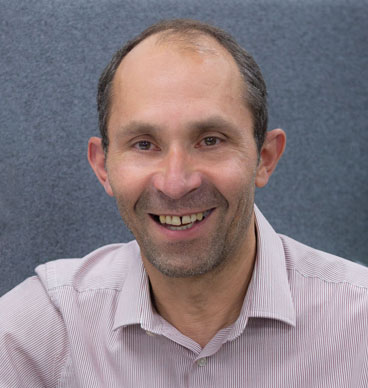 Dear Applicant,Thank you for your interest in the post of Family Support Worker in the HM Prison Family Support Services at HMP Highpoint.As an organisation, Ormiston Families has agreed that our strategy for the next 3 years is to enable children, young people and their families to feel safer, healthier and more resilient. We also recognise that we need to build the resilience of the organisation, so we are fit to meet the challenges ahead.Over the next few months we will continue to develop the strategy identifying key objectives for the next 3 years and making necessary organisational and operational changes to enable us to deliver the strategy in the new financial year. We see the recruitment of this post as critical in helping us achieve these objectives.I wish you the best of luck with your application. Best regards,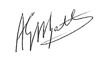 Allan MyattOur visionSafe, healthy, resilient familiesOur missionEnabling families in the east of England to build resilience and make choices to improve the life chances of their childrenOur valuesCollaborativeWorking together with familiesBuilding partnerships, communities and networks to support familiesValuing each other to achieve results and improve everything we doCompassionateListening, so we can understandTreating people with respectEnabling, recognising and reinforcing achievementsEffectiveEvidencing the impact of our work with familiesPrevention and early intervention being at the heart of our workBuilding resilience to cope and recover from adversityWho Are Ormiston Families?Ormiston Families is one of the leading charities working with children, young people and families in the East of England. We take early and preventative action to support families to be safe, healthy and resilient. All our services help people to build stronger networks, learn from experience and feel in control of their own wellbeing. We can only achieve this with the people who choose to work for us. About Our HM Prison Family Support ServicesThe Ministry of Justice’s own research shows that, for a prisoner who receives visits from a partner or family member, the odds of reoffending are 39% lower than for prisoners who had not received such visits. Supportive relationships with family members and significant others give meaning and all-important motivation to other strands of rehabilitation and resettlement activity. Family work should always be seen and referred to alongside education and employment as rehabilitation activities as the third leg of the stool that brings stability and structure to prisoners’ lives, particularly when they leave prison. That is why the overarching conclusion of my Review is that good family relationships are indispensable for delivering the Government's far-reaching plans across all the areas outlined in their white paper on Prison Safety and Reform, published in November 2016. If prisons are truly to be places of reform, we cannot ignore the reality that a supportive relationship with at least one person is indispensable to a prisoner’s ability to get through their sentence well and achieve rehabilitation. It is not only family members who can provide these and, wherever family relationships are mentioned, it should be assumed that other significant and supportive relationships are also inferred. Farmer (2017)The work we undertake within the Prison Family Support Services at Ormiston Families is underpinned by Lord Farmer (2017) and his recommendations. Working closely with the prisons Ormiston Families staff ensure we promote and advocate on behalf of the families and the prisoners giving them a voice to help support, maintain and build healthy family and significant other relationships whilst serving their sentence.   About Our HMP Highpoint Visitor’s CentreThe Ormiston Families team is based at HMP Highpoint. We provide support, information and a personal welcome for first-time visitors to help them access the services available to them. About the role of Family Support WorkerWe are seeking a Family Support Worker to assist with the effective and efficient running of the Visitor Centre and Play Area in the prison visits hall to ensure prisoners and their families have a valuable visiting experience, improving the quality of visits for children and families and helping to maintain family relationships.To be successful you will have experience of dealing with people in a customer service-based role and be able to demonstrate excellent communication and problem-solving skills. The position is part-time for 17.5 hours per week, to be worked over Saturday, Sunday and Monday.Safer Recruitment Application Process / Post RequirementYou must demonstrate that you meet the competencies; experience, knowledge, skills, and qualifications, that are required for this role (see Job Description below).You must complete and submit an online application form (via the ‘Work with Us’ section of our website) detailing in the personal statement section, how you meet the criteria.Rights to Work in the UK (RTW) (in person or remote)Recruitment Manager will need to see your original documents of your Rights to Work in the UK.UK Passport / Full UK Birth Certificate / Drivers Licence / Utilities Bill (proof of address)EUSS Permanent Status or Pre-Status Share CodeCurrent EU/EAA/Swiss Citizen Passport EU/EAA/Swiss Citizen VisaHome Office CertificateIf the interview is held in person, we will verify hard copy documents which you will need to bring with you to the interview.If the interview is held remotely, you will need to email copies of your RTW documents to the Recruiting Manager before the interview. At the remote interview [Teams, Skype, Zoom] you will need to have the original hard copy documents available so the relevant checks can be undertaken.Safeguarding and DBS Requirements for Your RoleOrmiston Families is committed to safeguarding and promoting the welfare of children, young people and adults at risk and expects all staff and volunteers to share this commitment. DBS checks or police vetting will be required for relevant posts.Disclosure and Barring Service (DBS) Checks:As this position meets the definition of regulated activity under the Protection of Freedom Act 2012, appointments to this post will be subject to an enhanced DBS check with barred list check. Employment can commence once the check has been satisfactorily completed.  If you have a conviction on your DBS check, an assessment of the relevance and impact of the conviction in relation to the post will be done to determine if the job offer can be confirmed.  It is a serious criminal offence to knowingly apply for posts when you have been barred from working with children/young people and/or vulnerable adults.  Additional questions for roles working with children, young people, or vulnerable adults to be explored at interview.As this post involves working either with children and young people or vulnerable adults Warner or Safer care motivational type questions may be asked during the interview process.  These questions are asked to establish your suitability to work with vulnerable groups by understanding your attitude, behaviour, and responses to situations.  The questions will relate to your inspiration for working with vulnerable groups, your ability to build relationships and your resilience when working with such groups and may also explore your attitude to the use of authority.If you feel you would find these questions about yourself difficult to respond to then you may wish to reflect upon your suitability for the post.DisclosureOrmiston encourages all candidates called for interview to provide details of their criminal record at an early stage in the application process. This information can be sent under separate, confidential cover to the Human Resources hr@ormistonfamilies.org.uk  Ormiston Families guarantees that this information will only be seen by those who need to see it as part of the recruitment process.Unless the nature of the position allows Ormiston Families to ask questions about your entire criminal record only questions about "unspent" convictions as defined in the Rehabilitation of Offenders Act 1974 will be asked.Ormiston Families will ensure that every subject of a DBS Disclosure is aware of the existence of the DBS Code of Practice and make a copy available on request.Ormiston Families undertakes to discuss any matter revealed in a Disclosure with the person seeking the position before withdrawing a conditional offer of employment.Having a criminal record will not necessarily bar you from working with Ormiston. This will depend on the nature of the position and the circumstances and background of the offences.QualificationRecruitment Manager will need to see your original copies of your qualification either in person or via social media.If the interview is held in person, we will verify hard copy documents which you will need to bring with you to the interview.If the interview is held via social media, you will need to email copies of your qualification to the recruiting Manager before the interview. At the interview you will need to have the original hard copy documents available so the relevant checks can be undertaken.If short-listed and you are required to hold a particular qualification for a post it is your responsibility to provide the relevant certification, to prove you are suitably qualified.  Failure to produce documentary evidence of qualifications or undertake required courses/training may result in the termination of your employment.If a post requires you to take training or additional qualifications then, by accepting this post, you are agreeing to do the training or take the qualifications.ReferencesIf appointed, we will ask you for referee details which cover your past 3 years of employment, one of which must be your current/most recent employer.Health CheckIf appointed and to ensure the post does not have a detrimental effect on your health or your health on your work, you will have to complete a health enquiry form, and may be required to have a medical via Occupational Health.This is to confirm that you are able to satisfactorily carry out the post without any impact on your health (taking account of any reasonable adjustments required).It will be separated from your application form and will not be seen by anyone involved in recruitment to this job.GDPR / Data Protection:Ormiston Families is required by law to comply with the GDPR 2018 / Data Protection Act 1998.  Employees have an important role to play in ensuring that personal information is processed lawfully and fairly.  Personal information is information relating to a living individual who can be identified.  It is each individual employee’s responsibility to handle all personal information properly no matter how it is collected, recorded and used, whether on paper, in a computer, or on other material. Personal information must not be disclosed to others unless authorised to do so. All personal /sensitive information will be sent to you via egress or password protected.Equal Opportunities:Ormiston Families is an equal opportunities employer. We value diversity and welcome applications from all sections of the community.  We ask you to complete a monitoring form to help us monitor the diversity of applicants.  It will be separated from your application form and will not be seen by anyone involved in recruitment to this job.The gender identity, disability, marital status, ethnic origin, age, pregnancy status, religion or belief, or sexual orientation of an applicant or employee does not affect the employment opportunities made available, except as permitted by legislation.  In addition, applicants declaring a disability who meet the minimum (essential) criteria for a vacancy will be invited for interview.Ormiston Families seeks to ensure that all employees are selected, trained, and promoted on the basis of ability, the requirements of the post and other similar and objective criteria.  Any queries, please email: 			lucy.adams@ormistonfamilies.org.ukOrmiston Families reserves the right to close the vacancy early if we have received sufficient applications a head of the closing date.Information about working for Ormiston Families Family Support WorkerDuration:The post advertised is a part-time permanent position, 17.5 hours per week, predominantly worked over weekends (Saturday, Sunday and Monday).Hours of Work and Working Arrangements:The normal working week is 35 hours, Monday to Friday and covers 52 weeks per year.You will be required to work flexibly to meet the needs of the service including evenings and weekends.Location:Your base will be the Visitor’s Centre at HMP Highpoint.  Salary:The scale for this post is grade 5 point 17, currently £9,431 per annum, based on 17.5 hours per week. Salary is paid in 12 equal instalments on the 25th of each month directly into your bank account and covers work carried out in the calendar month.Progressing through your Grade:Your salary will rise with the scale by one increment each year up to the maximum of the scale.  Increments are awarded annually on the 1st April.Probationary Period:The post is subject to a probationary period of 6 months during which your progress will be monitored in accordance with agreed objectives.  Travelling Requirements for Your RoleOrmiston Families positively encourages the use of technology to communicate and engage but in this role you may need to travel.  You must either hold a full and current driving licence and have access to personal transport or meet the mobility requirements of the role through other reasonable and suitable means.  Any mileage undertaken on behalf of Ormiston Families will be paid in accordance with our Expenses Policy and within Her Majesty’s Revenue and Customs guidelines.If you require a reasonable adjustment due to a disability to meet the travel requirements of this role, please speak with the contact detailed below.If you use your own vehicle for the purposes of work, you must ensure that your insurance policy covers you for this purpose.Job Description Job Title:	Family Support Worker
Service:	HMP Highpoint 
Location:	HMP Highpoint Visitor’s CentreJob purpose: To assist with the effective and efficient running of the Visitor Centre and Play Area in the prison visits hall to ensure prisoners and their families have a valuable visiting experience, improving the quality of visits for children and families and helping to maintain family relationships.Main Duties and Responsibilities:To obtain prison keys to open and close the Visitors CentreTo follow and rules and procedures in the prison and keep up to date with changesTo monitor and maintain the Reception and Booking in visitors for all visits to prisoners.To provide support and information to the children and families of prisoners as appropriate.To support the Senior Family Support Worker with activities through group and/or individual work, in order to achieve identified outcomes for prisoners’ children and families when visiting the prison.To deliver play activities with children, families and parents in prisonTo maintain the play area to include setting up and clearing away; wall displays; to encourage children to maintain relationship with their family member who is in prison.Where appropriate to lead, undertake and/or oversee assessments of need identifying and agreeing outcomes for individual prisoners and their children and families.To keep records and ensure the maintenance of accurate recording systems related to Service/Project activities and / or service users.To be a fully participating member of the team and to play a lead role in the delivery of the service plan in pre agreed areas of work.To work within Ormiston’s mission and values and all Ormiston policies and procedures including Safeguarding, Equality and Diversity, Participation, Quality and Health and Safety. Comply with relevant external standards and Quality Marks.To visit other services within the region as and when required.General DutiesTo undertake any other reasonable duty, which is appropriate to the grade when requested by Senior Staff.To be familiar with and comply with all Ormiston Families policies, procedures, protocols and guidelines.To demonstrate an understanding and commitment to the charity’s values.You may be required to conduct other tasks based on the business needs.Person SpecificationProfessional and Personal DevelopmentAll staff must ensure that they are aware of their responsibilities by attending Mandatory Training and Induction programme.All staff will have a formal appraisal with their manager at least every 12 months.  Once performance/training objectives have been set, the staff member’s progress will be reviewed on a regular basis so that new objectives can be agreed and set, in order to maintain progress in the service delivery.All staff will be expected to take responsibility for their own professional development and will be supported to achieve development opportunities as appropriate.Health and SafetyAll staff have a responsibility to maintain health and safety of self and others within the performance of duties in accordance with health and safety policies, and to undertake specific health and safety responsibilities as directed. All staff have a responsibility to adhere to the Risk Management Policies & Procedures.All staff are required to contribute to the control of risk, and must report immediately any incident, accident or near miss involving service users, carers, staff, contractors or members of the public.Confidentiality and Information GovernanceAll staff may gain or have access to confidential information about the assessment and/or treatment of service users, information affecting the public, private or work related staff information, or Charity matters. A breach of confidentiality will have occurred where any such information has been divulged, passed (deliberately or accidentally) or overheard by any unauthorised person or person(s). Breaches of confidentiality can result in disciplinary action, which may involve dismissal.All staff must maintain a high standard of quality in corporate and clinical record keeping, ensuring information is always recorded accurately, appropriately and kept up to date.  Staff must only access information, whether paper, electronic or in other media which is authorised to them as part of their duties.All staff must ensure compliance with the Data Protection Act 1998.Safeguarding: Adults and Children (Section 11 of the Children Act 2004)Every member of staff has a responsibility to be aware of and follow at all times, the relevant national and local policy in relation to safeguarding children and safeguarding adults.Safeguarding and DBS requirements for your role:Ormiston Families is committed to safeguarding and promoting the welfare of children, young people and adults at risk and expects all staff and volunteers to share this commitment. DBS checks or police vetting will be required for relevant posts.Senior Managers Under Section 11 of the Children Act senior managers have responsibility for ensuring that service developments take into account the promotion of welfare and is informed by the views of children and families; providing training on safeguarding for all staff; recruiting safely; ensuring there is effective inter-agency working and information sharing.Freedom of Information (FOI)All members of staff must be aware of their responsibilities under the Freedom of Information (FOI) Act 2000. The Act gives individuals or organisations the right to request information held by the Charity. Staff must manage information they hold in such a way that meets the requirements of the Act. All requests for disclosures under the Act must be passed to the Freedom of information Officer.Data QualityThe Charity recognises the role of reliable information in the delivery & development of its services and in assuring robust clinical and corporate governance. Data quality is central to this and the availability of complete, comprehensive, accurate and timely data is an essential component in the provision of high-quality mental health services. It is therefore the responsibility of all staff to ensure that where appropriate, information is recorded, at all times, in line with the Charity’s Policy and Procedures for Data Quality.This job description seeks to provide an outline of the duties and responsibilities of the post. It is not a definitive document and does not form part of the main statement of Terms and Conditions. The job description will be reviewed as part of the annual appraisal process and will be used as the basis for setting objectives. Benefits & RecognitionAll benefits are discretionary, and Ormiston Families reserves the right to change or amend benefits at any given time.Cycle to Work:Cycle to Work allows you to order a new bike, equipment or both up to the value of £1,000 which you can pay back through your salary to make tax savings.Annual Leave Entitlement:The basic annual leave entitlement is 27 days plus additional leave for employees who have completed 3 years’ service up to a maximum of 30 days as follows:Part-time employees receive a pro-rata allowance according to the number of hours they week per week).Group Life Assurance:Ormiston Families provides a death in service benefit to all permanent employees.
Occupational Sick Pay Scheme:Ormiston Families operates an occupational sick pay scheme in addition to statutory sick pay.Pension:Ormiston Families provides a Group Personal Pension Scheme with up to 9% of gross salary employer contribution for any employee where they match the level of contribution.Sponsorship:Ormiston Families provides sponsorship to employees who have completed their probationary and been in post for at least 12 months to undertake nationally accredited or chartered certification awarded by professional associations.  Employee Assistance Programme:Ormiston Families provides a comprehensive employee assistance programme which offers free and confidential access to telephone and face to face counselling (up to 6 sessions), financial and legal advice and assistance in finding information about a wide range of subjects from childcare to moving to a new house.The Hive:The Hive is a savings platform which can be accessed by employees to make everyday purchases at reduced costs.  Employees can save money by purchasing reloadable cards, obtain cashback through online purchases, and make savings in some stores.The Well-being Centre:Accessed via The Hive, the Wellbeing Centre provides education, support and tools to help you live a healthier and happier life. CriteriaEssential / DesirableMeasured byNVQ level 3 in a related subject or equivalent or relevant professional experience of working in a prison environmentEssentialCertificate presented at interviewExcellent communication skills, both written and verbal, with the ability to communicate effectively to a range of peopleEssentialApplication form/interviewGood report writing skillsEssentialApplication form/interviewExcellent attention to detail for recording process, events and systemsEssentialApplication form/interviewGood understanding of SafeguardingEssentialApplication form/interviewBasic knowledge of health and safety to include carrying out risk assessmentsEssentialApplication form/interviewDiplomatic and able to deal with issues sensitively and with discretionEssentialApplication form/interviewStrong understanding of confidentiality and data protectionEssentialApplication form/interviewGood listening skills	EssentialApplication form/interviewCompetent ability to use MS Excel, MS Word and OutlookEssentialApplication form/interviewGood understanding of confidentiality EssentialApplication form/interviewAbility to work effectively under a certain degree of pressure. EssentialApplication form/interviewAbility to manage own workload and work on own initiative within given guidelines and proceduresEssentialApplication form/interviewGood understanding of equal opportunities and diversityEssentialApplication form/interviewA positive professional attitude with the ability to motivate othersEssentialApplication form/interviewKnowledge of other appropriate and relevant service provisions in the areaDesirableApplication form/interviewKnowledge and skills of partnership workingDesirableApplication form/interview